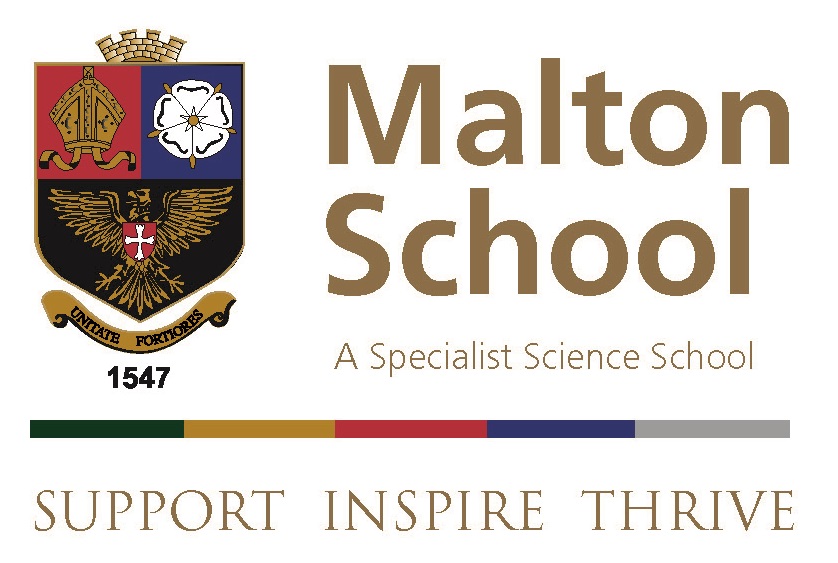 InvigilatorInformation for ApplicantsNovember 2021Dear Applicant,Thank you for your interest in the post of Invigilator at Malton School. This document aims to give you some information about the school and the application procedure.Malton School serves a wide rural area of Central Ryedale, as well as the town of Malton itself. We currently have 963 students on roll, including 180 in the Sixth Form; there are 53 teaching staff and 47 support staff. We are fully comprehensive. Our staff student relationships are excellent. Behaviour is extremely good. Most of our students move on to university and many of them to Russell Group universities. We offer a very happy and supportive community in which colleagues can further develop their career. The school is over-subscribed. We are seeking to appoint an Invigilator to join our excellent and supportive admin team.The school is a member of the Red Kite Teaching School Alliance, a group of high achieving Yorkshire schools (including Harrogate Grammar School, Prince Henry’s Grammar School, Ilkley Grammar School, Rossett School and Roundhay School). We share staff development programmes and opportunities within the alliance, including leadership development and support for newly qualified teachers.I hope you will be interested in this post and I look forward to reading your application. Yours sincerely,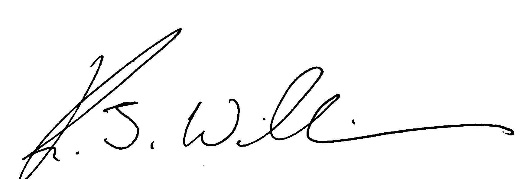 Rob WilliamsHeadteacherBenefits of working at Malton SchoolThe school prides itself in being a supportive employer, offering favourable terms and conditions to facilitate outstanding teaching and learning. Some of the main additional benefits of working at Malton School include:PPA above the national expectation in response to staff delivery of a Personal Development Activity (PDA – see below).A strong bespoke staff development programme for all staff.A major investment in support staff roles (e.g. allowing the provision of “no cover”) so that teachers can focus on planning and delivering outstanding lessons.Membership of the Red Kite Teaching School Alliance.Malton School is committed to safeguarding and promoting the welfare of students and young people and expects all staff to share this commitment.The Support Staff TeamsMalton School’s support staff teams provide a foundation from which teaching and learning is supported effectively to ensure maximum student progress.  Teams ensure that resources are deployed effectively, and that systems and processes are appropriate and efficient.  Invigilators are part of the administrative element of this structure.  Main tasks/Duties/Responsibilities:The main duty of the Invigilator is to conduct examinations in accordance with the Joint Council for Qualifications (JCQ), awarding body and Malton School regulations and instructions and to have a key role in upholding the integrity and security of the examination/assessment process.School dataAddress:			Malton School				Middlecave Road				MALTON			North Yorkshire			YO17 7NHTelephone:  			(01653) 692828Email: 				admin@maltonschool.orgWebsite:  			www.maltonschool.orgChair of Governors:		Rod Anson				c/o Malton SchoolClerk to the Governors:	Helen Lowdell				Malton SchoolCorporate Director of Education:	Stuart Carlton					County Hall					NORTHALLERTON					North Yorkshire					DL7 8AE			Telephone:  	0845 034 9494ApplicationYou are invited to submit an application for the post of Invigilator at Malton School and to support your application with a letter.Completed application form and supporting letter should be emailed to the Head’s PA, Sara Swindells at sas@maltonschool.org  by 9:00 am on Monday 29th November 2021.  Your application will be acknowledged. Interviews will take place as soon as possible after this date.  If you have not heard from us by then you should assume that your application has been unsuccessful on this occasion.Thank you for your interest in the post of Invigilator.  If you have any questions please do not hesitate to contact Sara Swindells on the email above.Malton School is committed to safeguarding and promoting the welfare of  its students. All staff must have enhanced DBS Clearance and are expected to adhere to safe working practices.